УКРАЇНАПОЧАЇВСЬКА  МІСЬКА  РАДАВИКОНАВЧИЙ КОМІТЕТР І Ш Е Н Н Явід      січня    2019 року                                                                                    № проектПро внесення змін в «Положення про надання одноразової адресної  грошової допомоги малозабезпеченим верствам населення Почаївської міської об’єднаної територіальної громади, які опинилися в складних життєвих обставинах»  затвердженого рішенням виконавчого комітету№ 164 від 19.10.2016 року	З метою визначення та регулювання порядку надання одноразової адресної грошової допомоги малозабезпеченим верствам населення Почаївської міської об’єднаної територіальної громади, які опинилися у складних життєвих обставинах, для забезпечення виконання міської комплексної Програми соціальної підтримки малозабезпечених верств населення Почаївської міської об’єднаної територіальної програми на 2019-2020 роки, затвердженої рішенням Почаївської міської ради № 1447 від  07.09.2018 року, відповідно до Закону України «Про місцеве самоврядування в Україні »,  виконавчий комітет міської ради                                                                  В и р і ш и в :Внести зміни в «Положення про надання одноразової адресної грошової допомоги малозабезпеченим верствам населення Почаївської міської об’єднаної територіальної громади, які опинилися в складних життєвих обставинах»  , затверджене рішенням виконавчого комітету № 164 від 19.10.2016 року, а саме:п. 7.3 даного Положення викласти в слідуючій редакції:         «Одноразова адресна грошова допомога, за рахунок коштів місцевого  бюджету у разі смерті особи, яка не досягла пенсійного віку на момент смерті, не працювала, не була зареєстрована в центрі зайнятості як  безробітня (на підставі довідки для отримання допомоги на поховання встановленого зразка) – надається у розмірі - 2500 (дві тисячі п’ятсот)  гривень».Контроль за виконанням даного рішення покласти на секретаря виконавчого комітету.Лівар Н.М.Бондар Г.В.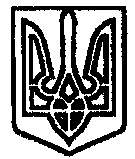 